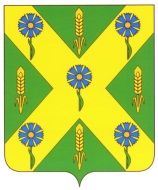 РОССИЙСКАЯ  ФЕДЕРАЦИЯОРЛОВСКАЯ ОБЛАСТЬАДМИНИСТРАЦИЯ НОВОСИЛЬСКОГО РАЙОНАПОСТАНОВЛЕНИЕ_31.01.2020 г_.							                           №_23_г. НовосильОб установлении стоимости услуг, предоставляемых согласно гарантированному перечню услуг по погребению умерших (погибших), не имеющих супруга, близких родственников, иных родственников либо законного представителя умершего, оказываемых специализированной службой  по вопросам похоронного делаВ соответствии с Федеральным законом от 12 января 1996 года № 8-ФЗ «О погребении и похоронном деле», Федеральным законом от 6 октября 2003 года № 131-ФЗ «Об общих принципах местного самоуправления в Российской Федерации», Законом Орловской области от 10.11.2014 г. № 1886-ОЗ «О перераспределении полномочий между органами местного самоуправления муниципальных образований Орловской области и органами государственной власти Орловской области», Уставом Новосильского района Орловской области, по согласованию с Управлением по тарифам и ценовой политике Орловской области, Государственным учреждением – Орловским региональным отделением Фонда социального страхования РФ, с Государственным учреждением – Отделением Пенсионного фонда РФ  по Орловской области   администрация Новосильского района                                   п о с т а н о в л я е т:Установить для специализированной службы по вопросам похоронного дела согласно приложению  к настоящему постановлению:– стоимость услуг, предоставляемых согласно гарантированному перечню услуг по погребению;– стоимость услуг по погребению умерших (погибших), не имеющих супруга, близких родственников, иных родственников либо законного представителя умершего, а также при отсутствии иных лиц, взявших на себя обязанность осуществить погребение, погребение умершего на дому, на улице или в ином месте после установления органами внутренних дел его личности и умерших, личность которых не установлена органами внутренних дел в определенные законодательством Российской Федерации сроки.Настоящее постановление вступает в силу 1 февраля 2020 года.Глава Новосильского района						А.И. ШалимовПриложение к постановлению администрации  Новосильского районаот ________________  № ___СТОИМОСТЬ УСЛУГ, ПРЕДОСТАВЛЯЕМЫХ СОГЛАСНО ГАРАНТИРОВАННОМУ ПЕРЕЧНЮ УСЛУГ ПО ПОГРЕБЕНИЮСТОИМОСТЬ УСЛУГПО ПОГРЕБЕНИЮ УМЕРШИХ (ПОГИБШИХ), НЕ ИМЕЮЩИХ СУПРУГА, БЛИЗКИХ РОДСТВЕННИКОВ, ИНЫХ РОДСТВЕННИКОВ ЛИБО ЗАКОННОГО ПРЕДСТАВИТЕЛЯУМЕРШЕГО, А ТАКЖЕ ПРИ ОТСУТСТВИИ ИНЫХ ЛИЦ, ВЗЯВШИХ НА СЕБЯ ОБЯЗАННОСТЬ ОСУЩЕСТВИТЬ ПОГРЕБЕНИЕ, ПОГРЕБЕНИЕ УМЕРШЕГО НА ДОМУ, НА УЛИЦЕ ИЛИ В ИНОМ МЕСТЕ ПОСЛЕ УСТАНОВЛЕНИЯ ОРГАНАМИ ВНУТРЕННИХ ДЕЛ ЕГО ЛИЧНОСТИ И УМЕРШИХ, ЛИЧНОСТЬ КОТОРЫХ НЕ УСТАНОВЛЕНА ОРГАНАМИ ВНУТРЕННИХ ДЕЛ В ОПРЕДЕЛЕННЫЕ ЗАКОНОДАТЕЛЬСТВОМ РОССИЙСКОЙ ФЕДЕРАЦИИ СРОКИСогласовано:И.о. начальника Управления по тарифам и ценовой политике Орловской области						______________________ Т.А. Бондарева							(подпись, М.П.)Согласовано:Управляющий  Государственным учреждением – Орловским региональным отделением Фонда социального страхования Российской Федерации 								______________________ О.Н. Ревякин							(подпись, М.П.)Согласовано:Управляющий  государственным учреждением – Отделением Пенсионного фонда Российской Федерации по Орловской области					______________________ Н.М. Баранчиков							(подпись, М.П.)№ ппПеречень услугСтоимость, руб.-коп.1Оформление документов, необходимых для погребениябесплатно2Предоставление и доставка гроба и других предметов, необходимых для погребения3407,913Перевозка тела (останков) умершего на кладбище809,534Погребение1907,42Итого стоимость услуг по погребению6124,86№ ппПеречень услугСтоимость, руб.-коп.1Оформление документов, необходимых для погребениябесплатно2Облачение тела197,313Предоставление  гроба (необитого) 2293,184Перевозка тела (останков) умершего на кладбище809,535Погребение1907,42Итого стоимость услуг по погребению5207,44